У К Р А Ї Н АГОЛОВА ЧЕРНІВЕЦЬКОЇ ОБЛАСНОЇ РАДИРОЗПОРЯДЖЕННЯ«11» січня 2022 р.	                                                                 № 1-ПКеруючись частиною 7 статті 55 Закону України «Про місцеве самоврядування в Україні», у зв’язку з припиненням юридичної особи -  Чернівецьке обласне комунальне підприємство «Кіновідеопрокат» згідно з рішенням 36-ї сесії обласної ради VІІ скликання від 04.02.2020 № 10-36/20 «Про створення обласної комунальної установи «Буковинський центр культури і мистецтва Чернівецької обласної ради», відповідно до пункту 1 ст. 40 КЗпП України, пункту 3.5 Положення про порядок призначення і звільнення з посад керівників підприємств, установ, закладів, організацій - об'єктів спільної власності територіальних громад сіл, селищ, міст Чернівецької області, затвердженого рішенням 15-ї сесії Чернівецької обласної ради VІІ скликання від 13.09.2017 №164-15/17, враховуючи акт приймання - передачі, витяг з Єдиного державного реєстру юридичних осіб, фізичних осіб-підприємців та громадських формувань від 06.01.2022 року та заяву КАЛІНКАУЦЬКОЇ Людмили Адамівни  від 11.01.2022 року: 1.  Звільнити Людмилу КАЛІНКАУЦЬКУ з посади директора Чернівецького обласного комунального підприємства «Кіновідеопрокат» на підставі п.1 ст. 40 Кодексу законів про працю України, у зв'язку з припиненням юридичної особи - Чернівецьке обласне комунальне підприємство «Кіновідеопрокат» з 11.01.2022 року.Підстава: заява КАЛІНКАУЦЬКОЇ Людмили Адамівни від 11.01.2022 року.Доручити управлінню культури Чернівецької обласної державної адміністрації видати наказ про звільнення Людмили КАЛІНКАУЦЬКОЇ з посади директора Чернівецького обласного комунального підприємства «Кіновідеопрокат» та зробити відповідний запис у трудовій книжці згідно з чинним законодавством України.3. Контроль за виконанням цього розпорядження покласти на управління культури обласної державної адміністрації, відділ юридичної та кадрової роботи виконавчого апарату обласної ради та відділ з питань комунальної власності виконавчого апарату обласної ради.В.о. голови обласної ради                                                     Микола ГУЙТОРПро припинення трудових відносин з  директором Чернівецького обласного комунального підприємства «Кіновідеопрокат» Людмилою КАЛІНКАУЦЬКОЮ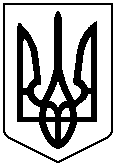 